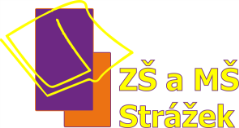 Žádost zákonných zástupců o přijetí dítěte k základnímu vzdělávání do základní školy, jejíž činnost vykonává ZŠ a MŠ Strážek, příspěvková organizace, Strážek 27, 592 53 (správní orgán)Zákonní zástupci dítěte:Matka: Jméno …………….Příjmení…………………….…… …………….   Místo trvalého pobytu (popřípadě jiná adresa pro doručování):………….. ……………………… ..................telefonní číslo: …………………………………………	*e-mailová adresa: …………………………….……………..Otec: Jméno ………………Příjmení…………………….…… ………………  Místo trvalého pobytu (popřípadě jiná adresa pro doručování):………….. ………….. ………………………telefonní číslo: …………………………………………	*e-mailová adresa: …………………………….……………..Zastupuje-li dítě jiná osoba než jeho zákonný zástupce, je povinna doložit své oprávnění dítě zastupovat.Podle ustanovení § 36 odst. 4 a 5 zákona č. 561/2004 Sb., o předškolním, základním, středním, vyšším odborném a jiném vzdělávání (školský zákon) ve znění pozdějších předpisů, žádám o přijetí dítěte k základnímu vzdělávánív základní škole:  ZŠ a MŠ Strážek, příspěvková organizace, Strážek 27, 592 53Jméno a příjmení dítěte: ………………………………………………………………………...			Místo trvalého pobytu (popřípadě jiná adresa pro doručování):………………………………..Datum narození:……………………………………………..	Další informace: (údaje potřebné pro účely nastavení vhodných podpůrných opatření pro budoucího žáka školy: o speciálních vzdělávacích potřebách dítěte, o mimořádném nadání dítěte, o zdravotní způsobilosti ke vzdělávání a o zdravotních obtížích, které by mohly mítvliv na průběh vzdělávání; tyto další informace nemají vliv na rozhodnutí ředitele o přijetí/nepřijetí, s výjimkou nespádového žáka, pokud by bylo zřejmé, že jeho přijetím by byl porušen limit počtu žáků s přiznanými podpůrnými opatřeními dle § 17 odst. 2 vyhlášky č. 27/2016 Sb.). …………………………………………………………………………….……………………………………………………………………………………………………………………….………………………………………………………………………………………………….Čestné prohlášení zákonných zástupců1. Zákonní zástupci dítěte (žáka) se dohodli, že záležitosti spojené s přijetím k základnímu vzdělávání nebo s přestupem do jiné základní školy, s odkladem školní docházky a ostatní záležitosti žáka v průběhu školní docházky bude vyřizovat zákonný zástupce (jméno a příjmení):…………………………………………………………………………………………………..2. Zákonní zástupci dítěte (žáka) zápis dítěte v ZŠ a MŠ Strážek spolu projednali a jednají ve vzájemné shodě.3. Zákonní zástupci dítěte (žáka), že se dohodli, že druhý rodič (vedlejší účastník řízení) nebude písemně vyrozuměn o přijetí/nepřijetí k základnímu vzdělávání nebo odkladu.4. Zákonní zástupci dítěte (žáka) nepodali/podali žádost o zápis k základnímu vzdělávání do jiné základní školy. Jako zákonný zástupce dítěte dávám svůj souhlas ZŠ a MŠ Strážek, příspěvkové organizaci, Strážek 27, 592 53 ke shromažďování, zpracovávání a evidenci osobních údajů a osobních citlivých údajů o mém dítěti ve smyslu evropského nařízení GDPR a směrnice školy ke GDPR (příloha č.1).Svým podpisem potvrzuji, že jsem byl při zápisu do 1. ročníku poučen o možnosti odkladu povinné školní docházky a byl jsem informován o tom, jak mohu do doby zahájení školní docházky pomoci dítěti v jeho dalším rozvoji. Bylo mi předáno doporučení MŠMT „Jak můžete pomoci svým dětem“.Ve Strážku dne……….   Podpis zákonných zástupců: Matka             ……………………………………………………………………Otec                ……………………………………………………………………Datum doručení:………………………………... Registrační číslo žádosti:………. …..…….        Počet listů:  1                                                         Počet příloh: …...........................................(např. doporučení školského poradenského zařízení, odborného lékaře nebo klinického psychologa), příp. další s ohledem na individuální případ – soudní rozhodnutí apod.).